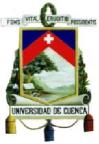 UNIVERSIDAD DE CUENCA		CONVOCATORIA A CONCURSO DE MERITOSFACULTAD DE INGENIERÍALa Señora Rectora de la Universidad de Cuenca a través de la Dirección de Talento Humano, convoca al proceso de selección de Docente No titular a Tiempo Parcial para la Facultad de Ingeniería de la Universidad de Cuenca, conforme al siguiente detalle:NOTA: Las remuneraciones dependerán del grado académicoLas inscripciones se recibirán en el Secretaría de la Facultad de Ingeniería en el horario de 08:00 a 12:00 y de 15:00 a 17:00, hasta el 05 de septiembre de 2022 y deberán presentar la siguiente documentación, de conformidad con el artículo 4 del Procedimiento para Selección de Personal Académico y Personal de Apoyo:a) Solicitud firmada por el peticionario o por una persona que presente autorización por escrito con reconocimiento de firma notarial, dirigida al Rectorado de la Universidad, indicando el área o asignatura del proceso de selección, enumerando los documentos que acompaña y señalando domicilio y dirección de correo electrónico para las notificaciones; b) Constancia del registro de los títulos del Órgano Rector de la Política Pública de Educación Superior; c) Copia de la cédula de identidad o pasaporte; Documentos para Calificación de Méritos: La puntuación y calificación de méritos se realizará de conformidad a los dispuesto en los artículos 6 y pertinentes del Procedimiento para la selección del personal académico y personal de apoyo académico no titular ocasional de la Universidad de Cuenca, para lo cual el o la aspirante deberá presentar original o copia certificada de los documentos.Nota:El/la triunfador/a del concurso se sujetará a la dedicación, horario e inicio de actividades de acuerdo a las necesidades académicas planificadas por la Facultad.Las bases del concurso estarán disponibles en la página web de la Universidad de Cuenca.Mayor información se proporcionará en la Secretaría Jurídica de la Facultad de Ingeniería.	Link para la revisión de normativa aplicarse: Cuenca, 29 de agosto de 2022.Eco. Verónica Abril Calle DIRECTORA DE TALENTO HUMANONo.CARRRERA O PROGRAMA DE INVESTIGACIÓNCATEGORÍADEDICACIÓN              TC-40 H                              MT-20 H                                TP- < 20 HREQUISITOS ACADÉMICOS TÍTULOS: (TERCER NIVEL, PhD o MAESTRÍA AFÍN AL ÁREA DE LA CÁTEDRA)ASIGNATURASDISTRIBUTIVO Y ACTIVIDADES ASIGNADAS POR EL H. CONSEJO DIRECTIVOR.M.UPARTIDA1ElectricidadProfesor No Titular – Ocasional a Tiempo Parcial TP-<19HTERCER NIVEL: Ingeniero en Matemáticas, Ingeniero Eléctrico, Electrónico o afines.CUARTO NIVEL: Maestría o PhD en Matemáticas, Sistemas de Energía Eléctrica o afines.Cálculo en Una VariableAlgebra LinealCálculo en Una Variable: 8 horas.Algebra Lineal: 6 horas.Preparación, evaluación, calificación de trabajos, exámenes, pruebas:  4 horas.Junta Académica: 1 hora.Total: 19 horasMaestría. RMU $ 950,00PhD RMU $ 1.496,16(cuando se cumpla lo prescrito en el reglamento vigente)Fondos del plantel para pagos de remuneraciones1TelecomunicacionesProfesor No Titular – Ocasional a Tiempo Parcial TP-<19 HTERCER NIVEL: Ingeniero en Telecomunicaciones, Ingeniero Eléctrico, Ingeniero Electrónico.CUARTO NIVEL: Maestría o PhD en el campo amplio de la IngenieríaCalculo en Una Variable,Electricidad y Magnetismo.Calculo en Una Variable: 8 horasElectricidad y Magnetismo: 6 horasPreparación, evaluación, calificación de trabajos, exámenes, pruebas:  4 horas.Junta Académica: 1 hora.Total: 19 horasMaestría. RMU $ 950,00PhD RMU $ 1.496,16(cuando se cumpla lo prescrito en el reglamento vigente)Fondos del plantel para pagos de remuneraciones